磯子区連合町内会長会１月定例会日時　平成31年１月17日（木）10：00会場　区総合庁舎７階　７０１号会議室○ 会長あいさつ○ 区長あいさつ警察・消防の議題１　磯子警察署（１）平成30年12月末の犯罪発生状況について磯子区内の犯罪発生状況は、前年に比べ減少しています。　振り込め詐欺については、被害件数42件で被害金額は約２億3,000万円となっており、件数については前年に比べ６件の増加、被害金額は約１億7,000万円の増加となっています。（２）平成30年12月末の人身交通事故発生状況について　　　　磯子区内の平成30年１月から12月末までの人身事故発生件数は、前年に比べ44件減　　　の350件、死者数は変わらずの１人、負傷者数は32人減の431人となっております。２　磯子消防署（１）火災・救急状況について区内の発生件数は23件で、前年に比べ11件の減少となっています。市内では、701件　　　の火災が発生しており、前年同期で153件の減少となっています。救急出場件数は、区内9,432件で、前年に比べ524件増加しております。市内全体では、203,768件で、前年に比べ10,356件の増加となっています。（２）平成31年度家庭防災員研修受講者の推薦について消防局事業である家庭防災員研修を平成31年度も引き続き実施していくにあたり、自治会・町内会長の皆さまから家庭防災員研修受講者の推薦について、ご協力をお願いいたします。　また、家庭防災員制度の周知を図るため、パンフレットの班回覧も併せてお願いいたします。ア　募集期間：平成31年２月１日（金）～４月26日（金）イ　提出・問合せ先：磯子消防署予防課　担当：二本木・向井・松田　電話・FAX：７５３－０１１９市連の報告１　「横浜水缶」の特典付き販売について（周知依頼）水道局では災害に備え、１人１日３リットル、最低３日分で９リットル以上の家庭における飲料水備蓄をお願いしています。キャンペーンを契機に災害への備えについての意識向上を図っていきますので、ご協力をお願いいたします。【概要】備蓄飲料水「横浜水缶」の特典付き販売キャンペーン期間：平成31年１月９日（水）～３月21日（木）３つの特典：特典１　期間中のご注文は配達料無料特典２　３箱購入ごとに給水リュック１個プレゼント特典３　10箱購入ごとに横浜水缶１箱プレゼントご注文・問合せ：水道局お客さまサービスセンター　　　　　　　　電話：８４７－６２６２　FAX：８４８－４２８１２　「横浜市中期４か年計画2018～2021」の策定について（情報提供）「横浜市中期４か年計画2018～2021」の策定にあたり、パブリックコメントの周知にご協力いただき、お礼申し上げます。計画の冊子については、市民情報センター及び各区役所で閲覧しているほか、市民情報センターで販売（１冊700円）しています。概要版は、市民情報センター及び各区役所で配布（無料）しています。なお、冊子及び概要版は、横浜市ホームページにも掲載していますのでご覧ください。３　「横浜みどりアップ計画[2019-2023]」の概要版リーフレットの自治会・町内会での回覧について（依頼）「横浜みどりアップ計画[2019-2023]」を平成30年11月に策定しました。このたび計画の概要をまとめたリーフレットを作成しましたので、各自治会・町内会の皆様へ回覧していただくよう、お願いいたします。【問合せ先】・横浜みどりアップ計画に関すること　 環境創造局政策課　　電話：６７１－４２１４　FAX：６４１－３４９０・横浜みどりアップ計画の各事業に関すること　 環境創造局みどりアップ推進課　電話：６７１－２７１２　FAX：２２４－６６２７・横浜みどり税に関すること　 財政局税務課・税制課　　電話：６７１－２２５３　FAX：６４１－２７７５４　平成31年４月７日執行  統一地方選挙に関するお願いについて（協力依頼）平成31年執行の統一地方選挙につき、４月７日（日）の当日投票所における投票管理者・投票立会人の推薦をお願いいたします。また、磯子地区連合町内会（３月22日（金）～４月６日（土）：磯子区役所）及び洋光台連合自治町内会（３月30日（土）～４月６日（土）：はまぎんこども宇宙科学館）におきましては、期日前投票所における投票立会人の推薦をお願いいたします。　　　なお、投票管理者となられる方におかれましては、投票所民間従事者の推薦を依頼しますので、関係書類をお渡しくださいますようお願いいたします。５　横浜市認知症高齢者等見守りシール事業について（情報提供）行方不明になった認知症の高齢者等ができるだけ早く自宅に戻れるよう、ご本人の個人情報を保護しながら身元を特定できる「見守りシール事業」を開始しますので、区民の方への周知をお願いいたします。（１）対象者：次の①と②の両方に該当する在宅の区民の方①磯子区認知症高齢者あんしんネットワークの事前登録及び神奈川県・神奈川県警察への登録情報の提供に同意していること②迎えに行くことができる家族等がいること　　（２）申込窓口：区役所高齢・障害支援課またはご本人がお住まいの地域を担当する地域ケアプラザ　　（３）問合せ先：高齢・障害支援課　電話：７５０－２４１８　FAX：７５０－２５４０６　横浜市民の危機管理アンケート調査結果について（情報提供）横浜市では、今後の事業の見直しなどに活用するため、市民の皆さまの日頃からの「自助」・「共助」の意識や取組状況を把握する「横浜市民の危機管理アンケート調査」を実施しました。このたび、調査結果をとりまとめましたので、ご報告させていただきます。○問合せ先：総務局危機管理室危機管理課　　電話：６７１－４３５１区連の議題１　受賞者一覧２　事務連絡（１）津波警報伝達システム試験放送に係る聴き取り調査結果について（報告）平成30年11月21日（水）の津波警報伝達システム試験放送にあたり、磯子区独自に、聴き取り調査を行いましたので報告いたします。　　　　これまでは約50％の設定音量だったものを70％に変更したことで、聞こえなかった場所が聞こえるようにもなりました。ただし、常時騒音がある駅周辺や商店街では聞こえなかったところがありましたので、今後対応を検討していくようにいたします。　※その時の騒音状況により、結果が左右されます。◎・・・良く聞こえた　○・・・少し聞こえた　×・・・聞こえない≪　　ｍ≫・・・最も近いスピーカーからの距離（２）平成31年度「磯子区地域運営補助金」の募集開始について区内の自治会町内会を含む２つ以上の団体が連携し、地域の課題解決のために継続的に行う活動に対して補助金を交付します。ア　募集期間：平成31年２月12日（火）～３月12日（火）※募集期間以降も随時申請を受け付けていますなお、申請数が上限に達した場合、受付を終了する場合がありますイ　補助金額：補助対象経費と認められる額の９割を上限に補助（１割は自己負担、上限50万円）ウ　ご相談・問合せ先：区政推進課地域力推進担当　担当：前島・菊地　　　　　　　　　　　　　　電話：７５０－２３９８※当補助金は、平成31年度予算が横浜市会で議決されることを条件に交付します（３）平成30年度磯子区青少年健全育成講演会の開催について磯子区青少年育成協議会主催の講演会を開催いたします。多くの方々にご参加いただきたいため、各自治会町内会での周知をお願いいたします。ア　日時：平成31年２月９日（土）　　　　　　14：00～15：30（13：30開場）イ　会場：磯子区民文化センター　杉田劇場ウ　定員：300名（当日先着・申込不要）エ　問合せ先：磯子区青少年育成協議会事務局（地域振興課地域活動係）　　　　　　　電話：７５０－２３９３　FAX：７５０－２５３４（４）「平成30年度磯子区地域支えあい事業全体研修会」の開催について磯子区地域支えあい事業に関する標記研修会を開催します。当事業に携わっている方や関心のある方を対象に、幅広くご参加いただきたいため、各自治会町内会での周知をお願いいたします。ア　日時：平成31年２月26日（火）14：00～16：00（13：30開場）イ　会場：磯子公会堂　ホールウ　実施内容：・磯子区地域支えあい事業について・講演：テーマ『ホントの支えあい活動ってなんだろう？』～活き・生き・元気な地域を築くための３つのポイント～　　　　　　　　講師：酒井　保　氏（ご近所福祉クリエーター）エ　定員：600名（当日先着・申込不要）オ　問合せ先：福祉保健課事業企画担当　担当：金子・笠羽　　　　　　　　　　電話：７５０－２４４２　FAX：７５０－２５４７（５）「（仮称）ＢＲＡＮＣＨ横浜南部市場」の説明会開催について（情報提供）横浜南部市場における複合商業施設事業者である大和リース株式会社と横浜市は、店舗の新設に伴う大店立地法の規定による説明会を開催しますので、ご承知おきください。ア　説明会日時・場所：第１回　：　開催日時：平成31 年１月25 日（金）　19：30～20：30場所：横浜市磯子スポーツセンター（磯子区杉田５－32－25）電話：７７１－８１１８　　第２・３回　：　開催日：平成31 年１月26 日（土）時間・第２回　11：00～12：00第３回　14：00～15：00場所：横浜市並木地域ケアプラザ（金沢区富岡東２－５－31）電話：７７５－０７０７イ　問合せ先：経済局南部市場活用課　電話：４５９－３３１６３　チラシ等の回覧・掲示依頼について（１）平成31年「確定申告だより」について（回覧・掲示依頼）　平成31年の確定申告について、申告書作成会場の開設期間や南税務署以外の場所での相談会の開催等をご案内している「確定申告だより」について、チラシの回覧（Ａ３版）・掲示（Ａ４版）をお願いいたします。　　　ア　開設期間：平成31年２月18日（月）～３月15日（金）※土・日を除く　　　イ　場所：横浜南税務署（金沢区並木３－２－９）　　　ウ　問合せ先：横浜南税務署　　電話：７８９－３７３１（代表）４　区社会福祉協議会（１）平成30年度「磯子区社会福祉大会」、第３期地域福祉保健計画「スイッチＯＮ磯子」講演会の実施報告について12月３日（月）に合同開催された、「磯子区社会福祉大会」と「スイッチＯＮ磯子」講演会の報告をさせていただきます。○問合せ先：磯子区社会福祉協議会　　電話：７５１－０７３９５　その他（１）資料配布ア　汐見台自治会連合会だより 第362、363号、保存版イ　岡村地区連合町内会・岡村地区社会福祉協議会 広報紙「おかむら」第33号ウ　スイッチＯＮ磯子まめ通信第124号　　　　　　　　　　　 各自治会町内会に配布エ　横浜市消費生活総合センター　月次相談リポート　　　 各自治会町内会に掲示板数オ　「つながる　ひろがる」第２号　　　　　　　　　　　　　 各自治会町内会に配布　　　カ　民児協いそご第40号　　　　　　　　　　　　　　　　各自治会町内会に班回覧数キ　自衛官募集ポスター　　　　　　　　　　　　　　　　 各自治会町内会に掲示板数ク　商店街朝市（１月26日（土）開催）　　　　　　　　　　　各自治会町内会に配布閉　会次回開催日：平成31年２月18日（月）　10：00　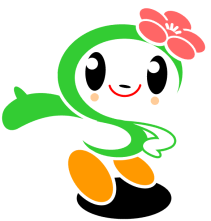 場　所サイレン音声場　所サイレン音声原町７丁目付近 ≪400ｍ≫◎◎磯子駅（ロータリー内バス停）≪200ｍ≫○×八幡神社 ≪100ｍ≫◎◎磯子郵便局 ≪300ｍ≫◎○磯子海の見える公園≪500ｍ≫◎○ぷらむろ～ど杉田商店街（中央付近）≪500ｍ≫○×磯子駅（海側歩道橋下）≪200ｍ≫××ぷらむろ～ど杉田商店街（新杉田側入口）≪500ｍ≫○×